Теоретичні тести з фізичної культури для учнів 9-го класу Сидоренківської загальноосвітньої школи І-ІІІ ступенівКожна правильна відповідь 0,5 бала + 3 бали п’ятьом учням, які дадуть відповіді першимиВідповіді на тест надсилати на електронну пошту___Slivyak1968@ukr.net або на Viber  або продиктувати відповіді по телефону 0991586403Прізвище та клас________У формі заповненої таблиці (надіслати текстом або фото)Учитель фізичної культури   Слив’як І.І.Тест № 1Якого року Україна як незалежна держава вперше взяла участь в Олімпійських іграх?Тест № 1Якого року Україна як незалежна держава вперше взяла участь в Олімпійських іграх?а) 1990в) 1994б) 1991г) 1989Тест № 2Хто отримав найбільше золотих медалей за всю історію української олімпійської збірної?Тест № 2Хто отримав найбільше золотих медалей за всю історію української олімпійської збірної?а) Ковзанярський спортв) Яна Клочковаб) біатлонг) фігурне катанняТест № 3Якого року Україна була частиною Об’єднаної команди на Олімпійських іграх після розпаду Радянського Союзу?Тест № 3Якого року Україна була частиною Об’єднаної команди на Олімпійських іграх після розпаду Радянського Союзу?а) 1992 в) 1993б) 1990г) 1991Тест № 4Хто у 1990–1998 роках був президентом Національного олімпійського комітету України?Тест № 4Хто у 1990–1998 роках був президентом Національного олімпійського комітету України?а) Сергій Назарович Бубкав) Андрій Миколайович Шевченкоб) Валерій Філіппович Борзовг) Андрій Михайлович ДанилкоТест № 5Лілія Підкопаєва — Олімпійська чемпіонка в якому виді спорту?Тест № 5Лілія Підкопаєва — Олімпійська чемпіонка в якому виді спорту?а) Художня гімнастикав) фехтуванняб) фрістайлг) спортивна гімнастикаТест № 6Хто є Олімпійським чемпіоном України зі стрільби з лука?Тест № 6Хто є Олімпійським чемпіоном України зі стрільби з лука?а) Петро Заковоротв) DZIDZIOб) Віктор Рубанг) Оксана БаюлТест № 7Він запам’ятався глядачам тим, що виходив на ринг в образі козака, а після фінального поєдинку танцював гопак. Хто це?Тест № 7Він запам’ятався глядачам тим, що виходив на ринг в образі козака, а після фінального поєдинку танцював гопак. Хто це?а) Володимир Кличков) Олександр Усикб) Василь Ломаченког) Майк ТайсонТест № 8Єдиний спортсмен в історії Олiмпiйських iгор, який двiчi виграв золото у змаганнi на дистанцiю 200 м серед каноїстiв-одиночок. Хто він?Тест № 8Єдиний спортсмен в історії Олiмпiйських iгор, який двiчi виграв золото у змаганнi на дистанцiю 200 м серед каноїстiв-одиночок. Хто він?а) Юрій Чебанв) Максим Прокопенкоб) Ігор Нагаєвг) Ігор ТруновТест № 9Хто він?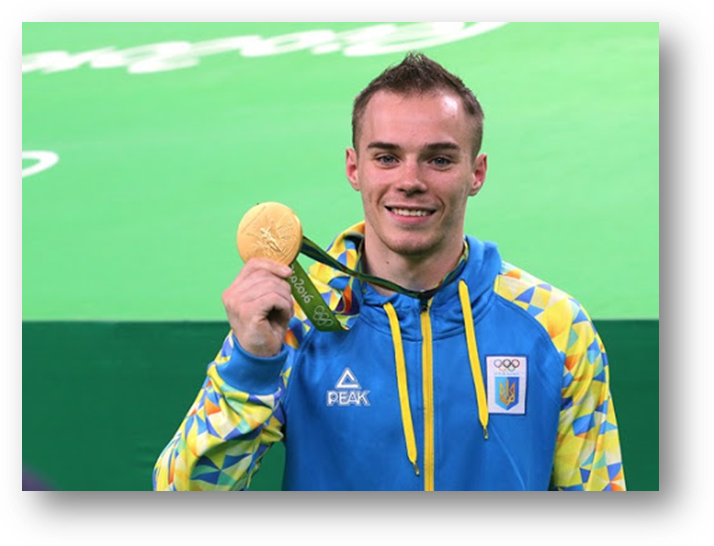 ФОТО 1 https://lh3.googleusercontent.com/proxy/diOpDck6UStsx3YqHmLgdZy0_d0rtIgtJIFdzCJYkvM7s_6wwS-GGEjfqGbOBhXPRRKJ_1Zj0oYADw-EvtSlE5LCtSx3lAhxFYZ0cM3Th9VcamCuSzFJJUfdXB6qew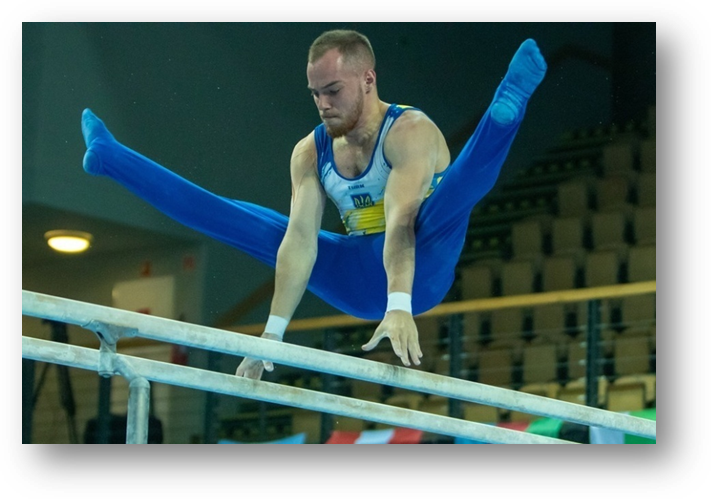 ФОТО 2 https://galinfo.com.ua/media/gallery/full/v/e/vernjajev.jpgТест № 9Хто він?ФОТО 1 https://lh3.googleusercontent.com/proxy/diOpDck6UStsx3YqHmLgdZy0_d0rtIgtJIFdzCJYkvM7s_6wwS-GGEjfqGbOBhXPRRKJ_1Zj0oYADw-EvtSlE5LCtSx3lAhxFYZ0cM3Th9VcamCuSzFJJUfdXB6qewФОТО 2 https://galinfo.com.ua/media/gallery/full/v/e/vernjajev.jpgа) Рустам Шаріповв) В̓ ячеслав Олійникб) Олег Верняєвг) Жан БеленюкТест № 10Ця олімпійська чемпіонка брала участь у шоу «Танці з зірками». Хто це?Тест № 10Ця олімпійська чемпіонка брала участь у шоу «Танці з зірками». Хто це?а) Лілія Підкопаєвав) Ганна Різатдіноваб) Ольга Харланг) Наталя МогилевськаТест № 11Що становить основу раціонального харчування?Тест № 11Що становить основу раціонального харчування?а) Дрібне харчуванняв) відсутність жирів у їжіб) триразове харчуванняг) збалансованістьТест № 12Кому належить вислів: «Ми живемо не для того, щоб їсти, а їмо для того, щоб жити».Тест № 12Кому належить вислів: «Ми живемо не для того, щоб їсти, а їмо для того, щоб жити».а) Піфагорув) Архімедуб) Сократуг) ЗевсуТест № 13Ваші дії під час першої допомоги при вивихах кінцівок? (Оберіть правильні відповіді.)Тест № 13Ваші дії під час першої допомоги при вивихах кінцівок? (Оберіть правильні відповіді.)а) Накладете шину з допоміжних засобівв) забезпечите нерухомість суглобаб) почнете розтирати кінцівку, аби зменшити більг) прикладете пузир із льодом або холодний компресТест № 14Ваші дії під час першої допомоги при ударі? (Оберіть правильні відповіді.)Тест № 14Ваші дії під час першої допомоги при ударі? (Оберіть правильні відповіді.)а) Почнете розтирати кінцівку, аби зменшити більв) накладете пов’язку, що тиснеб) до місця удару прикладете чисту серветку або рушник, змочені холодною водою, у міру зігрівання зміните їх на холодніг) накладете шину з допоміжних засобівТест № 15Ваші дії під час першої допомоги при розтягненні зв’язок? (Оберіть правильні відповіді.)Тест № 15Ваші дії під час першої допомоги при розтягненні зв’язок? (Оберіть правильні відповіді.)а) Прикладете пузир із льодом або холодний компресв) ушкоджену поверхню накриєте тканиноюб) накладете пов’язку, що тиснег) відразу після травми трохи піднімете ногу, забезпечите нерухомість суглобаТест № 16Які симптоми перелому? (Оберіть правильні відповіді.)Тест № 16Які симптоми перелому? (Оберіть правильні відповіді.)а) Швидкий і надмірний набрякв) втрата звичайної рухливості в суглобіб) в ураженій області з’являється деформаціяг) навіть невеликий рух або контакт із пошкодженою областю спричиняє значний більТест № 17Ваші дії під час першої допомоги при закритому переломі. (Оберіть правильні відповіді.)Тест № 17Ваші дії під час першої допомоги при закритому переломі. (Оберіть правильні відповіді.)а) Забезпечите нерухомість суглобав) на місце перелому прикладете холод для зменшення болюб) накладете пов’язку, що тиснег) накладете шинуТест № 18Ваші дії під час першої допомоги при відкритому переломі. (Оберіть правильні відповіді.)Тест № 18Ваші дії під час першої допомоги при відкритому переломі. (Оберіть правильні відповіді.)а) Прикладете пузир із льодом або холодний компресв) розріжете одяг на місці рани таким чином, щоб можна було накласти пов’язкуб) зупините кровотечу (обробите краї рани і накладете пов’язку), а потім шинуг) забезпечите нерухомість ушкодженої кінцівкиТест № 19Через який час настає відчуття ситості після прийому їжі?Тест № 19Через який час настає відчуття ситості після прийому їжі?а) 30 хвв) 1 годинаб) 20 хвг) одразуТест № 20З чого завжди необхідно розпочинати самостійні заняття фізичними вправами?Тест № 20З чого завжди необхідно розпочинати самостійні заняття фізичними вправами?а) Із заспокійливих вправв) із розминки — загальнорозвивальних вправ б) з інтенсивних рухівг) із важких вправТест № 21Вмістом яких речовин визначається енергетична цінність харчових продуктів?Тест № 21Вмістом яких речовин визначається енергетична цінність харчових продуктів?а) Вітамінівв) харчових добавокб) білків, жирів, вуглеводівг) мінеральних речовинТест № 22Що не заборонено під час занять фізичними вправами?Тест № 22Що не заборонено під час занять фізичними вправами?а) Розмовляти з партнером по командів) носити під час тренувань ланцюжки, обручки та годинникиб) вживати жувальну гумкуг) штовхати у спину партнера, який біжить попередуТест № 23Як правильно організувати заняття, щоб уникнути травмування під час самостійних занять фізичними вправами? Тест № 23Як правильно організувати заняття, щоб уникнути травмування під час самостійних занять фізичними вправами? а) Ураховувати точність, напрямок, амплітуду певного рухув) знайти потрібне місце та напарникаб) перевірити інвентар, відповідність одягу, врахувати рівень фізичної та технічної підготовки, місце та час проведення заняття г) добре розігріти м’язиТест № 24Скільки частин у структурі уроку фізичної культури?Тест № 24Скільки частин у структурі уроку фізичної культури?а) 3в) 2б) 4г) 5Тест № 25Яка організація займається підготовкою та проведенням Олімпійських ігор?Тест № 25Яка організація займається підготовкою та проведенням Олімпійських ігор?а) НХЛв) УЄФАб) НБАг) МОК№ питання12345678910111213141516171819202122232425Літера відповіді